Circulating Items Inventory - Uzbekistan1031 Great Silk Road plate	No	2009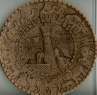 1034 Uzbekistan wall-hanging	No	2009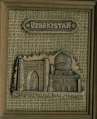 2016 Watercolor	No2174 black and white photo of	No an old woman making ablanket2200 Long Photographic	No Calendar “Bukhara2500”2201 ХИВА 16 ОТКРЬІТОК	No16-card postcard set of Khiva2202 old postcards from	No Bukhara2203 postcard set of	No Samarkand2204 Tashkent postcards	No2220 madrassa in Samarkand	No2221 minoret in Khiva	No2222 Uzbek 50th Anniversary	No2245 Tile	No2246 Bukhara transparencies	No2248 Photographs of Bukhara	No2269 Children selling qurut (dried, balls of yogurt) [companion to 2462]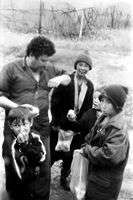 No Zilola Saidova	Framed2270 Shepherds	No Zilola Saidova	Framed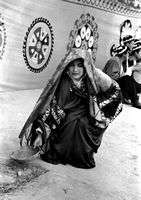 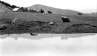 2271 Shepherds	No Zilola Saidova	Framed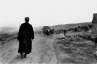 2272 Tajik dancer	No Zilola Saidova	Framed2273 Three faiths	No Shavkat Boltaev	Framed2274 Performing "Lyazgi" dance2275 Changovuz - mouth instrument player2276 Grandmother and granddaughter. Tuda Village2277 Bakhshi (epic poem teller)No Zilola Saidova	Framed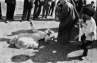 No Shavkat Boltaev	Framed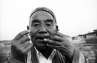 No Zilola Saidova	Framed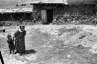 No Shavkat Boltaev	Framed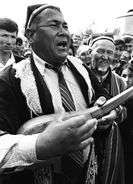 2278 Grandmother and granddaughter. TudaNo Zilola Saidova	Framed2279 Mountains of Boysun	No Zilola Saidova	Framed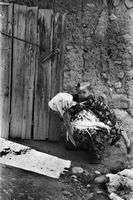 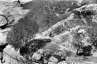 2280 Surkhan Darya folkdance	No Shavkat Boltaev	Framed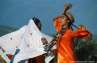 2281 Old man along the roads of Boysun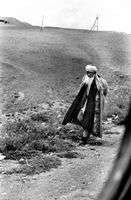 No Zilola Saidova	Framed2282 Sayyora Qoziyeva & men's folkdance troupe2283 Old man and stones. Hulod village, Boysun2284 Karaqalpak man & qobuz (string instrument)2285 Surnay - national wind instrumentNo Shavkat Boltaev	Framed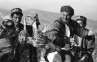 No Zilola Saidova	Framed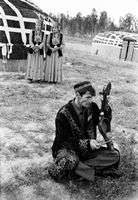 No Shavkat Boltaev	FramedNo Zilola Saidova	Framed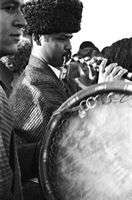 2286 In the kitchen	No Zilola Saidova	Framed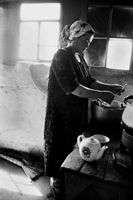 2287 Woman washing dishes.Tuda village, Boysun2288 Making clay ovens. Uba village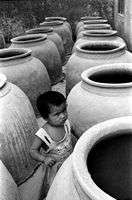 No Zilola Saidova	FramedNo Shavkat Boltaev	Framed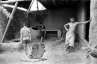 2289 Clay ovens of Uba Village	No Shavkat Boltaev	Framed2290 To local secondary school	No Zilola Saidova	Framed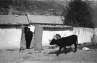 2291 Bread made in Avlod village, Boysun2292 Orchard. Tuda village, Boysun2293 At a brick producing plant (series)No Shavkat Boltaev	FramedNo Zilola Saidova	Framed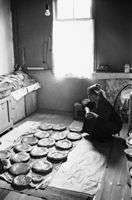 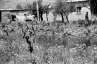 No Shavkat Boltaev	Framed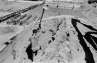 2294 At a brick producing plant (series)2295 World of childhood Avlod village, Boysun2296 Woman selling sunflower seeds Boysun2297 At a brick producing plant (series)No Shavkat Boltaev	Framed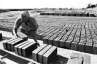 No Zilola Saidova	Framed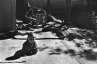 No Zilola Saidova	Framed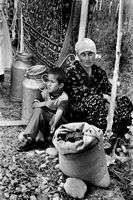 No Shavkat Boltaev	Framed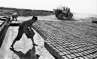 2298 Man in an open-air kitchen2299 At a brick producing plant (series)2300 Future mastersGijduvan, Bukhara region2301 Child and woman breaking dried clay fragmentsNo Zilola Saidova	Framed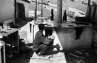 No Shavkat Boltaev	Framed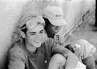 No Zilola Saidova	Framed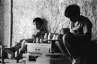 No Zilola Saidova	Framed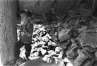 2302 Old man at Lyabi Hauz	No Shavkat Boltaev	Framed2303 Women coming from cotton refinery2304 Bukharan folk music troop at rehersalNo Shavkat Boltaev	Framed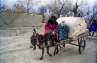 No Zilola Saidova	Framed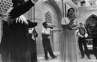 2305 Old Turkman man	No Shavkat Boltaev	Framed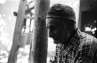 2306 Woman after sale	No Zilola Saidova	Framed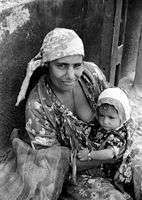 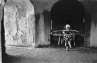 2307 Small sewing business	No Shavkat Boltaev	Framed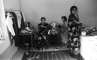 2308 Man smoking nos	No Zilola Saidova	Framed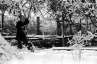 2309 Gypsy woman in street	No Shavkat Boltaev	Framed2310 Women at Bahauddin Nagshband shrine2311 Boys during Qurban Hayit (the holiday of sacrifice)No Zilola Saidova	FramedNo Shavkat Boltaev	Framed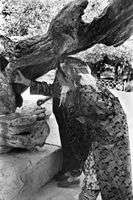 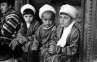 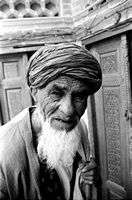 2312 Girls before the parade	No Zilola Saidova	Framed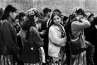 2313 Old Gypsy man	No Shavkat Boltaev	Framed2314 Chatting at the Lyabi Hauz (Lyabi pool)No Zilola Saidova	Framed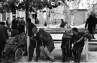 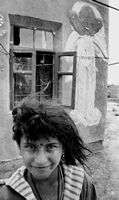 2316 At the bazaar	No Zilola Saidova	Framed2317 Gypsy man playing with quail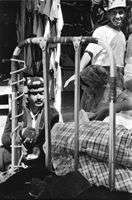 No Shavkat Boltaev	Framed2318 Old Gypsy woman & pigeonNo Shavkat Boltaev	Framed2319 Children in the Gypsies' neighborhood (series)2320 Bukharan folk music troop at rehearsal2321 Children in the Gypsies' neighborhood (series)No Shavkat Boltaev	Framed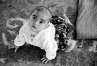 No Zilola Saidova	Framed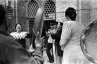 No Shavkat Boltaev	Framed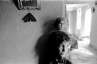 2322 Young visitor of Naqshband shrine2323 Children in the Gypsies' neighborhood (series)2324 Gypsy children in the Gypsies' neighborhood2325 Street scene (At a repair shop)No Zilola Saidova	FramedNo Shavkat Boltaev	Framed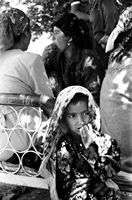 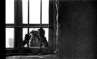 No Shavkat Boltaev	Framed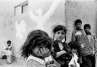 No Zilola Saidova	Framed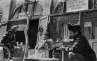 2326 Bigamy in a Bukharan Gyspy's family2327 Rabbi testing meat (Kosher)No Shavkat Boltaev	Framed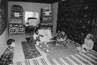 No Shavkat Boltaev	Framed2328 At an Orthodox cemetary	No Zilola Saidova	Framed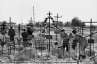 2329 Bar Mitzvah at a Bukharan synagogueNo Shavkat Boltaev	Framed2330 My Grandmother	No Zilola Saidova	Framed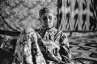 2331 Making bread in Gypsies' neighborhood2332 Old woman selling nos (local tobacco)No Shavkat Boltaev	FramedNo Zilola Saidova	Framed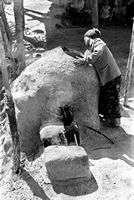 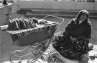 2333 At a Bukharan synagogue	No Shavkat Boltaev	Framed2334 Potato harvest	No Zilola Saidova	Framed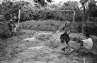 2335 At a Bukharan synagogue on Yom KippurNo Shavkat Boltaev	Framed2336 Woman baking bread Uba village, Vobkent district2337 Bibichakhona (women's room in the synagogue)No Zilola Saidova	Framed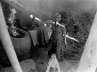 No Shavkat Boltaev	Framed2338 Children chatting	No Zilola Saidova	Framed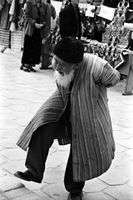 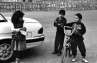 2339 At a Bukharan synagogue	No Shavkat Boltaev	Framed2340 Old Bukharan man	No Zilola Saidova	Framed2341 At a Bukharan synagogue	No Shavkat Boltaev	Framed2342 Preparing for lunch	No Zilola Saidova	Framed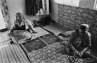 2343 Old Jewish woman	No Shavkat Boltaev	Framed2344 Woman tasting food	No Zilola Saidova	Framed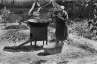 2345 Tombstone at Bukharan Jewish cemetaryNo Shavkat Boltaev	Framed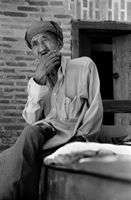 2347 Rabbi slaughtering cow	No Shavkat Boltaev	Framed2348 Hairdressers' contest	No Zilola Saidova	Framed2349 Carrying Sephardic Torah at the synagogue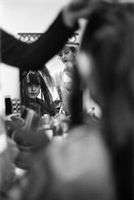 No Shavkat Boltaev	Framed2350 At Bukharan synagogue	No Shavkat Boltaev	Framed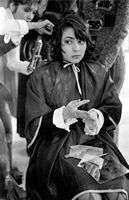 2352 Bukharan Jewish funeral ceremonyNo Shavkat Boltaev	Framed2353 Elizaveta Nekrosova	No Zilola Saidova	Framed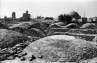 2354 Bukharan Jewish funeral ceremonyNo Shavkat Boltaev	Framed2355 Elizaveta Nekrosova	No Zilola Saidova	Framed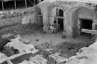 2356 Bukharan Jewish funeral ceremonyNo Shavkat Boltaev	Framed2357 Bukharan Jewish funeral ceremonyNo Shavkat Boltaev	Framed2358 Elizaveta Nekrosova	No Zilola Saidova	Framed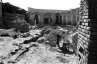 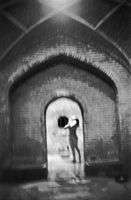 2360 Bukharan Jewish funeral ceremonyNo Shavkat Boltaev	Framed2361 Bukharan Jewish funeral ceremonyNo Shavkat Boltaev	Framed2362 Bukharan Jewish funeral ceremonyNo Shavkat Boltaev	Framed2363 Women's bathhouse	No Zilola Saidova	Framed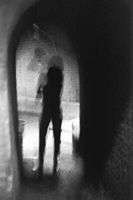 2364 Abra chinon (ceremony for shaping the bride's eyebrows)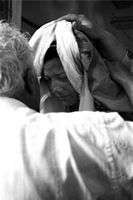 No Shavkat Boltaev	Framed2365 Bride's father saying good-byeNo Zilola Saidova	Framed2366 Practicing "alas" (mystical ritual)No Shavkat Boltaev	Framed2367 Bride's mother saying good-byeNo Zilola Saidova	Framed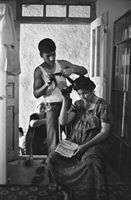 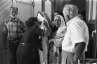 2368 Making matzo balls	No Shavkat Boltaev	Framed2369 Dying hair	No Zilola Saidova	Framed2370 Sagyora Qoziyeva and Boysun men's folk music troop performing a folk song2371 Boysun folklore festival participantNo Shavkat Boltaev	Framed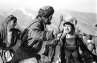 No Shavkat Boltaev	Framed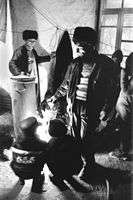 2372 Making tea in samovar	No Zilola Saidova	Framed2373 Woman holding guzapoya (dried bushels of cotton)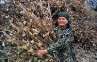 No Shavkat Boltaev	Framed2374 Bride getting ready for wedding party2375 Churning milk to get sour cream2376 Bride & groom preparing for wedding2377 Woman making tukhumbarak (a traditional food made from eggs)No Zilola Saidova	Framed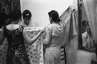 No Shavkat Boltaev	Framed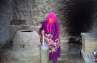 No Zilola Saidova	Framed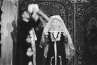 No Shavkat Boltaev	Framed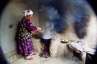 2378 Women going to the bride's houseNo Zilola Saidova	Framed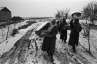 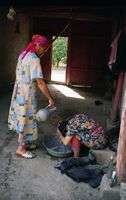 2380 Woman and cradle	No Shavkat Boltaev	Framed2381 Kelinbiyori (ceremony dedicated to bride)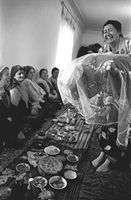 No Zilola Saidova	Framed2382 Bride changing her modern hairstyleNo Zilola Saidova	Framed2383 Local Mill, Osiyo	No Shavkat Boltaev	Framed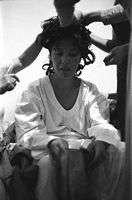 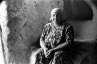 2384 Local Mill, Osiyo	No Shavkat Boltaev	Framed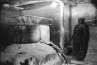 2385 Local Mill, Osiyo	No Shavkat Boltaev	Framed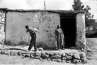 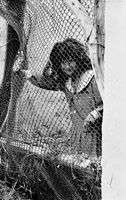 2387 Bread making in Boysun, Tuda villageNo Shavkat Boltaev	Framed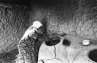 2388 Young gypsy woman	No Zilola Saidova	Framed2389 At the nonvoykhona (bakery)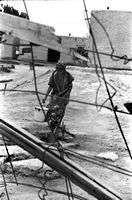 No Shavkat Boltaev	Framed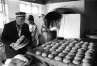 2390 Gypsy girls in old streets of Bukhara2391 Remembrance Qaraqul districtNo Zilola Saidova	Framed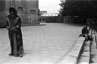 No Shavkat Boltaev	Framed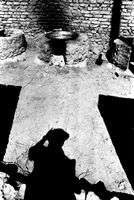 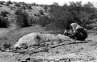 2392 Gypsy girls	No Zilola Saidova	Framed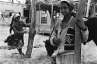 2393 Hungry photographer	No Shavkat Boltaev	Framed2394 Old gypsy woman	No Zilola Saidova	Framed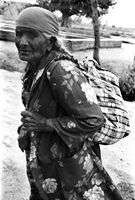 2395 Bukharan Turkmen familyNo Shavkat Boltaev	Framed2396 Fortune telling	No Zilola Saidova	Framed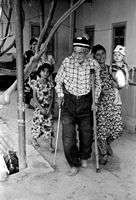 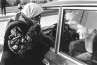 2397 Gypsy man fond of pigeonsNo Shavkat Boltaev	Framed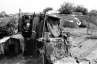 2398 Gypsy mother and her children2399 Children in gypsies' neighborhood (series)2400 Gypsy mother at Bolo Hauz Mosque2401 A Gypsy child sleeping in an alvonch (type of cradle)No Zilola Saidova	FramedNo Shavkat Boltaev	Framed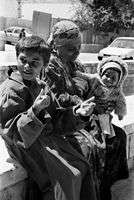 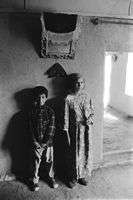 No Zilola Saidova	Framed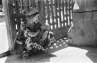 No Shavkat Boltaev	Framed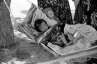 2402 Gypsy girls	No Zilola Saidova	Framed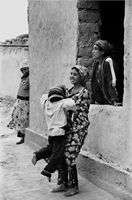 2403 Old gypsy woman	No Shavkat Boltaev	Framed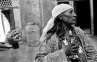 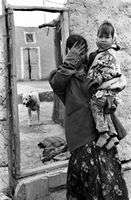 2405 Boy selling chukori - local plantNo Shavkat Boltaev	Framed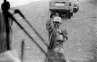 2406 Gypsy girl playing with her sheep2407 Girl selling yogurt made of goat/sheep milk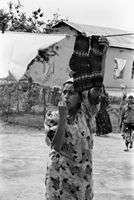 No Zilola Saidova	Framed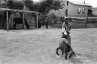 No Shavkat Boltaev	Framed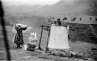 2408 Gypsy girl doing laundry	No Zilola Saidova	Framed2409 Village landscape Boysun	No Shavkat Boltaev	Framed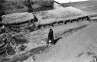 2410 Grandparents and granddaughter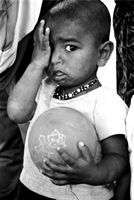 No Shavkat Boltaev	Framed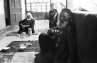 2411 Shahzod, a Gypsy boy	No Zilola Saidova	Framed2412 Young couple in Boysun	No Shavkat Boltaev	Framed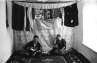 2413 Bride in Boysun	No Shavkat Boltaev	Framed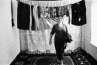 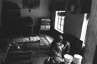 2415 Potter	No Shavkat Boltaev	Framed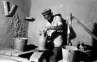 2416 Gypsy girl doing laundry	No Zilola Saidova	Framed2417 Woman visiting the Shrine of Abdulkholiq Gijduvoni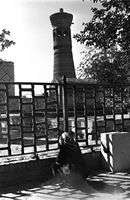 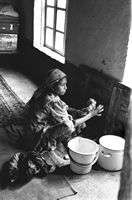 No Shavkat Boltaev	Framed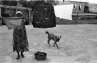 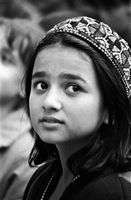 2420 Mother and son at Omonkhona resort2421 Gavorabandon (a cradle ceremony)No Zilola Saidova	Framed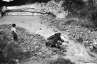 No Shavkat Boltaev	Framed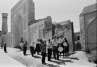 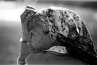 2423 Young woman selling spices at Omonkhona, Boysun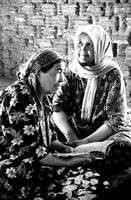 2425 Old man at Omonkhona resort BoysunNo Zilola Saidova	Framed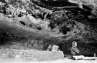 No Zilola Saidova	Framed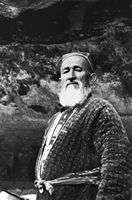 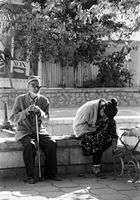 2427 Woman with a kurpacha (mattress) Boysun.2428 Sallabandon (women's ceremony)No Zilola Saidova	Framed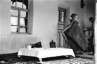 No Shavkat Boltaev	Framed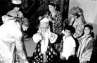 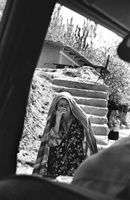 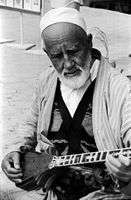 2431 Veiled woman	No Shavkat Boltaev	Framed2432 92 year old woman Tuda village, Boysun2433 Old man at Chor Bakr necropolisNo Zilola Saidova	FramedNo Shavkat Boltaev	Framed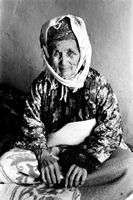 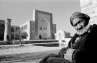 behind the scenes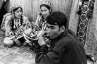 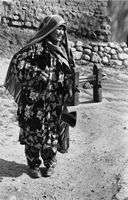 2436 Old woman visiting BukharaNo Shavkat Boltaev	Framed2437 Old woman visiting BukharaNo Shavkat Boltaev	Framed2439 Man in cotton field	No Zilola Saidova	Framed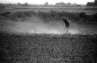 2440 "The Keeper" Movie Series2441 "The Keeper" Movie SeriesYes Shavkat BoltaevYes Shavkat Boltaev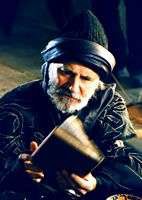 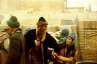 2442 "The Keeper" Movie Series2443 "The Keeper" Movie Series2444 "The Keeper" Movie Series2445 "The Keeper" Movie SeriesYes Shavkat Boltaev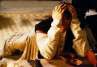 Yes Shavkat Boltaev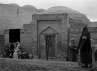 Yes Shavkat Boltaev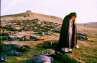 Yes Shavkat Boltaev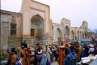 2446 "The Keeper" Movie Series2447 Children watching performances during folk festivalYes Shavkat Boltaev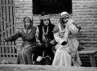 Yes Zilola Saidova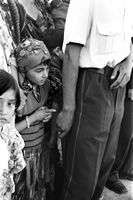 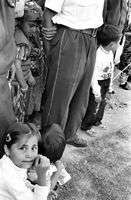 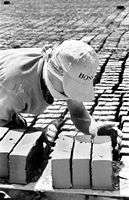 2450 At brick producing plant (series)2451 At brick producing plant (series)Yes Shavkat Boltaev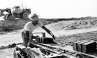 Yes Shavkat Boltaev2452 Bride's aunt saying good- bye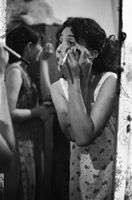 Yes Zilola Saidova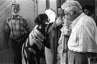 2453 Preparation for wedding	Yes Zilola Saidova2454 Dyeing hair	Yes Zilola Saidova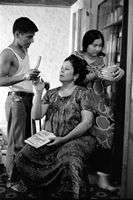 2455 Gypsy boy named Alpomish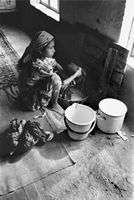 Yes Zilola Saidova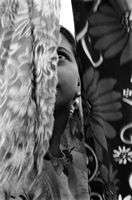 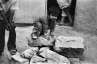 2456 Gypsy girl doing laundry	Yes Zilola Saidova2457 Gypsy girl doing laundry	Yes Zilola Saidova2458 Gypsy girl doing laundry	Yes Zilola Saidova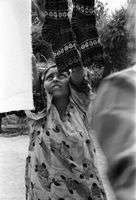 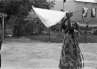 2459 Gypsy girl doing laundry	Yes Zilola Saidova2460 Drying clothes in open- airYes Zilola Saidova2461 Hairdressers' contest	Yes Zilola Saidova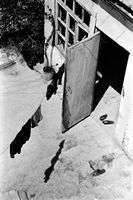 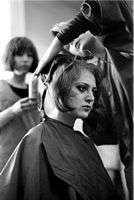 2462 Children selling qurut (dried, round yogurt) [companion to 2269]Yes Zilola Saidova2463 Local Mill, Osiyo	Yes Shavkat Boltaev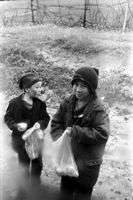 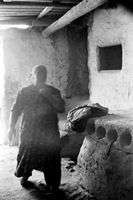 2464 Caretaker of Khodja Ismat Bulchory's shrineYes Shavkat Boltaev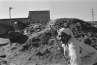 2465 Elizaveta Nekrosova	Yes Zilola Saidova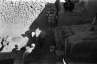 2466 Father and son at Omonkhona DesertYes Zilola Saidova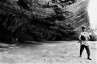 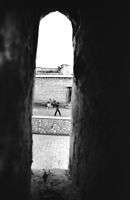 2468 Street scene	Yes Zilola Saidova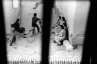 2469 Miss Katherine of SwitzerlandYes Shavkat Boltaev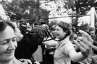 2470 Funeral ceremony of Bukharan JewsYes Shavkat Boltaev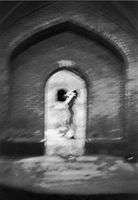 2471 Sheperds	Yes Zilola Saidova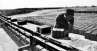 2472 Sheperds	Yes Zilola Saidova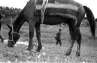 2473 Women's bath house	Yes Zilola Saidova2474 Women's bath house	Yes Zilola Saidova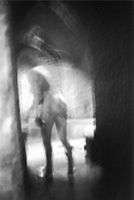 4593 water_3.jpg	No Jackson Kellogg4594 water_4.jpg	No Jackson Kellogg4762 Village Life	No Bo'ronova, Nargiza4781 Khiva	Yes4782 Samarkand	Yes4783 Samarkand	Yes4788 I. V. Savitsky KKASSR State Art MuseumYes4789 Protect bread like the pupil of your eye - justify the labor the farmers!No Ruscha Nashriyot	19814790 Bread's Name is Great, and Bread is Greater than its NameNo Ruscha Nashriyot	19814791 "Women Celebrating Navruz"No Xusannova, Katya4792	No Ranneva, Natal'ya4793 Central Asia and KazakhstanNo Ranneva, Natal'ya4796 Calendar	No	Open Society Institute4797 Happy Jubilee, our Republic, the little brother of the 15 republicsNo	Mushtum	19734800	No Oraz Dzhumaev4801	No Saida Redzhepova4802	No Renata Sviridova4803	No Axmed Xallyev4804	No Yevgyeni Kasymov4805	No Natasha Rannyeva4806	No Mehry Babanazarova4807	No Alisher Syeidov4810 Bukhara	Yes	"O'zbekiston" nashriioti4813 Abu AbdulloMuhammad Ibn Muso, Al-Xorazmiy, 783-1983No	Ofset BosmaQog'ozi No. 11982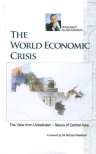 2172 Bibi-Khanym Mosque	No4198 Uzbek Cuisine	No Madrakhimov, A.S.	"Mexhat": Tashkent  19964199 Academy of Arts Uzbekistan: Board of Art ExhibitionsNo Kodzaeva, L	Tashkent: Shark	20004200 Andijan: All about the CityNo Shokarimov, Sobirjon  Tashkent	20004201 Azhiniyaz	No	Nukus: “Karakalpakstan”1994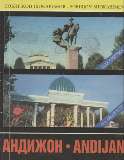 4202 Beginning of Spring	No Afoqova, Nadira	Bukhara: BukharaNashriyota19974203 Gold-Embroidery Art of Bukhara4204 Holy Bukhoro: Essays about some of the ancient historicalmonuments of Bukhoro-i- SharifNo Goncharova, P.A.	Tashkent	1986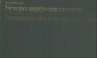 Yes Naimov, Nustarillo	Bukhoro	19974205 Ecological	No Nosirov, Z. N. & R. B. OchilovaUzbek Davlat Universiteti. Bukhara19984206 State Art Museum of the	No Karakalpak ASSR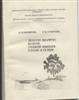 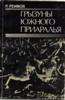 4208 Book	No Shomukhamedov, ShoislomTashkent: "Yozuvchi" Nashriyoti19924209 UZBEKISTAN - On theRoad of ProgressNo	Tashkent	20014210 Islom Karimov Steers Uzbekistan on its WayYes Alt, Elisabeth	Harnisch Verlags: Nurnberg4211 History ofKarakalpakistan in government documents, 1932-1941No Dzhumashev, Askar Mambetovich4212 Uzbek language book	No4213 Karakalpak Embroidery	Yes Uteulieva, Periuza	Mathers Museum:Bloomington20024214 Karakalpak folk songs and talesNo	Nukus:“Karakalpakstan”19954215 News archive	No	19964216 Bulletin #4 of the Karkalpak Division of the Academy of SciencesNo Kamalov, S.K.	Kkoan	19954217 Book of Uzbek poetry	No Vokhidov, Samandar	Bukhara	19974218 Short Russian-Uzbek- English Dictionary of Business TerminologyNo Dzhuraev, T.	Tashkent	19924219 Heritage	No Tilewbergenova, N.A. Karakalpakstan Baspasy19974220 Mammals Southern RegionNo Rimov, R	Tashkent: "Fan"	19854221 Modern Literary Uzbek I	No Ismatulla, Khairulla	Bloomington, IN:RIFIAS19954222 National Report: About the status of the surrounding natural environment and the use of natural resources in the republic of Uzbekistan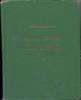 No Abdurakhmanov, A.A.Tashkent	19984223 Reflections in the Legends and Oral History of the Karakalpaks, 13th-17th C.No Berdiyev, Jamiyet TuremuratovichНукус	19964224 Uzbek Language	No Azizxonova, Yu. & R. Tolipova4225 Uzbekistan and Uzbeks	No Bobokhonova, L.T. &C.D. BekturganovaTashkent	1999Tashkent	1996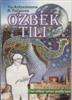 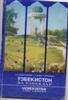 4226 Republic of Uzbekistan: Architectural Monuments of SamarkandNo Nazaryan, Ruben	Samarkand: AsiaAir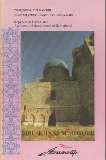 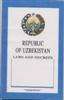 4228 Republic of Uzbekistan: Preservation of Biological Diversity: National Strategy and Plan of ActionNo	UNDP/GEF.Tashkent1998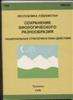 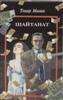 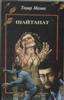 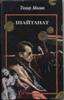 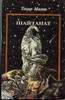 4234 Tashkent	No Ходаев, С.Х.	Tashkent: Izdaltelstva Tsk KP Uzbekistan19774235 Avesta has Found Its Native Land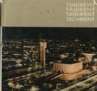 Yes Satlikov, A. and I. JumaniyazovUrganch: Urganch State University Publishing20014236 Monument of Al- KhorazmiNo Sadullaev, Azimboy	Urganch	20014237 University of World Economy and Diplomacy (UWED)Yes	Ministry of ForeignAffairs. Republic of Uzbekist20024238 Uzbek Favorite Cuisine	No Mahmudov, Karim	Tashkent: TashkentMehnad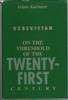 19894239 Uzbekistan on the Threshold of the Twenty- First CenturyYes Karimov, Islom	Cambridge, MA:1998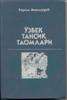 19984240 Recognition	No	Tashkent: "Uzbekistan"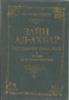 19954241 Zain al-Akhbar: Adornment of the newscastNo Gardizi, Abus'id	Uzbek Academy ofScience: Tashkent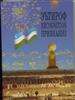 19914248 Bukhara - A Museum in the Open4260 Etirof/Recognition/Prizn anieNo Pulatov, T.	Tashkent Gafur Gulyam Art and Literature PublisherNo	Tashkent:“Uzbekistan”19911995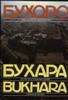 4262 Uzbek/English Language Guide (copy 2)4263 Uzbek/English Language Guide (copy 1)Yes Ismatulla, Khayrulla & Fierman, WilliamYes Ismatulla, Khayrulla & Fierman, WilliamNewmount Mining Company. DenverNewmount Mining Company. Denver19961996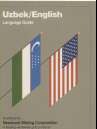 4264 Uzbek/English Language Guide (copy 3)4265 Uzbek/English Language Guide (copy 4)4266 Uzbek/English Language Guide (copy 5)4267 Uzbek/English Language Guide (copy 6)Yes Ismatulla, Khayrulla & Fierman, WilliamYes Ismatulla, Khayrulla & Fierman, WilliamYes Ismatulla, Khayrulla & Fierman, WilliamYes Ismatulla, Khayrulla & Fierman, WilliamNewmount Mining Company. DenverNewmount Mining Company. DenverNewmount Mining Company. DenverNewmount Mining Company. Denver19961996199619964268 Uzbek/English Language Guide (copy 7)4269 Uzbek/English Language Guide (copy 8)4270 Uzbek/English Language Guide (copy 9)4271 Uzbek/English Language Guide (copy 10)Yes Ismatulla, Khayrulla & Fierman, WilliamYes Ismatulla, Khayrulla & Fierman, WilliamYes Ismatulla, Khayrulla & Fierman, WilliamYes Ismatulla, Khayrulla & Fierman, WilliamNewmount Mining Company. DenverNewmount Mining Company. DenverNewmount Mining Company. DenverNewmount Mining Company. Denver19961996199619964272 Uzbek/English Language Guide (copy 11)4273 Uzbek/English Language Guide (copy 12)4274 Uzbek/English Language Guide (copy 13)4275 Uzbek/English Language Guide (copy 14)Yes Ismatulla, Khayrulla & Fierman, WilliamYes Ismatulla, Khayrulla & Fierman, WilliamYes Ismatulla, Khayrulla & Fierman, WilliamYes Ismatulla, Khayrulla & Fierman, WilliamNewmount Mining Company. DenverNewmount Mining Company. DenverNewmount Mining Company. DenverNewmount Mining Company. Denver19961996199619964276 Uzbek/English Language Guide (copy 15)Yes Ismatulla, Khayrulla & Fierman, WilliamNewmount Mining Company. Denver19964329 Human DevelopmentReport: Uzbekistan 2000Yes Glenn, John	Center for Economic Research: Tashkent20014346 Band of Satan against GodNo Фитрат, А.	NISIM: Tashkent	20014350 English-Uzbek Dictionary	No Буронов, Ж.	Tashkent	1977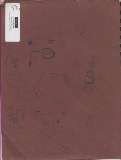 4358 State Art Museum of the Karakalpak ASSRNo Савицкии, И.В. И Панжинская, В.А.Москва: Советский художник19764363 Basic Uzbek Alphabet and Knowledge (Theory) for Writing in LatinNo Abduroziq Rafiyev	Tashkent	2003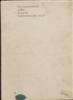 4392 125 Years of the UzbekPhotography, v. 1No Qo'ziev, Tursunali, ed. (?)O'zbekistan Badiiy Akademiyasi: Tashkent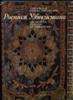 2005	200 pp.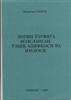 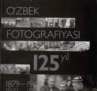 4398 Decorative Painting of UzbekistanNo Azimov, I	Tashkent: Gafur Gulyam Lit & Art Pub House1987	142 pp.4399 Bukhara: A Museum in the OpenNo Маньковская, Л.Ю.	Tashkent:Uzbekiston Publishers20004402 Bukhara 2500	No	13 pp.4708 National Uzbek Clothes of Bukhara and Samarkand4709 National Uzbek Clotes of Tashkent and Fergana XIX - XX CenturiesNo Naphisa Sodikova	2006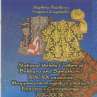 No Nafisa Sadikova	2006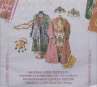 5028 Chasing the Sea: Lost Among the Ghosts of Empire in Central Asia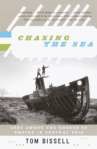 Yes Bissell, Tom	Vintage Books	2004	388 pp.2031 Uzbek music	No2032 Uzbek music	No2033 Uzbek music	No2036 Komolidden Rahimov:	No Ushshoq2038 Yo'nimda Qol	No 'Muhriddin Kholiqov'2039 Fayz Domiyor Otlin	No to'plami2040 Yulduz Uzmonova	No "Dune"3006 At the Bazaar of Love	No The Ilyas MalayevEnsemble3015 From Samarkand to Bukhara: A Musical Journey Through UzbekistanNo various	Long Distance	19963028 Uzbekistan	Yes Turgun Alimov	Radio France	1995	75'37"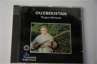 3035 Bukhara Musical Crossroads of AsiaNo	SmithsonianFolkways1991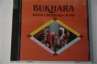 3071 U353 Music	No	Cloth/Fabric	2041 Hanging	No2044 Hanging	No4710 Uzbek Cloth	No	Clothing	2003 Scarf	No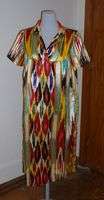 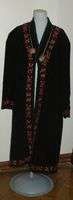 2065 Slippers	No2066 Woman's dress	No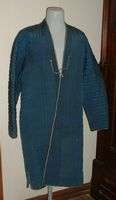 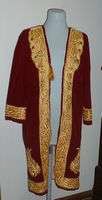 3106 Uzbek Film Collection 1	No	225 min.3107 Uzbek Film Collection 3	No	230 min.3108 Uzbek Film Collection 2	No	440 min.3115 Uzbek Documentary Films of Soviet Epoch3120 Uzbek Documentary Films of IndependenceYes Abikeeva, Gulnara	Open SocietyInstituteYes Abikeeva, Gulnara	Open SocietyInstitute2008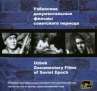 2008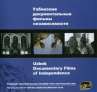 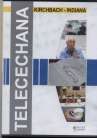 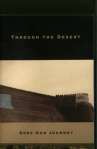 4415 You Are Not an Orphan	Yes Shukhrat Abbasov	Uzbekfilm	1963	75 min.4418 The Orator	Yes Yusup Razykov	Uzbekfilm	1998	83 min.4676 Telechana	No	2007	904726 You Are Not an Orphan	Yes Shukhrat Abbasov	Uzbekfilm	1963	75 min.4727 The Orator	Yes Yusup Razykov	Uzbekfilm	1998	83 min.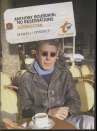 2097 Man's hat	No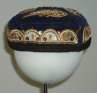 2099 Skullcap	No2100 Woman's hat	No2105 Karakalpak	No2107 Skullcap	No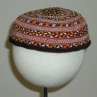 2108 Skullcap	No2109 Skullcap	No4367 Skullcap	No4368 Skullcap	No4369 Skullcap	No4373 Woman's hat	No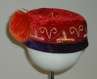 2125 Map of Uzbekistan	No2126 Khiva	No4808 Map of the Republic of UzbekistanYes	Podpisano k pechati 1995	Misc.	2158 5 bills	No2232 envelope fragments	No	Model	2147 small wooden dolls	No4517 Figurine of Watermelon	No Seller4518 Figurine of Water Seller	No	Periodical	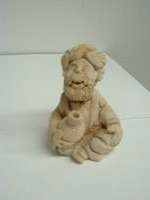 4322 Economic Review: 10 Years of Uzbekistani IndependenceNo Golyshev, V.A.	Tashkent:	2001	VHS	1007 Amir Timur 660	No1021 Bayram Shou	No1032 Domla 19-20, Zebo,	No Kongil1043 Gap Yo’q parts 1 and 2	No1044 Gapgow	No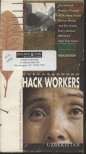 1109 News, Yangiliklar	No1114 Oltin Devor -KinokomediyasiNo Мухамаджон, Рихсив1116 Ona Tili Kontsert	No (Mother Tongue Concert)1117 Ona Zamin Yulduzlari	No Festivali1120 Past Days	No1133 Sen Borsan (If You Go) Concert by group SetoraNo	Dvar Records	20001146 Terrorism Comes to UzbekistanYes	Gender MontageSeries1150 Wedding	No1161 Utkan Kunlar	No	19981165 Uzbek TV Ahborat	No1172 Where the Eagles Fly: Portraits of Women of Power: Habiba, Sufi Saint from UzbekistanYes	Mystic Fire Video	1997	30 min1187 Bukahra	No1196 Galatepalika Avliye,	No bilib qoygan yakhshi1202 KICHKINA TABIB	No"O'zbekkino"1211 Tong Otguncha (Do	No Rassveta/Before Sunrise)1240 Kurso Tuv PAL	No3066 Slide-Show on Bukhara	No Zilola Saidova	Center forDevelopment of Creative Photography20033069 View of Bukhara (copy 1)	Yes Zilola Saidova	IAUNRC3079 View of Bukhara (copy 2)	Yes Zilola Saidova4637 Video CD of Zilola's Photos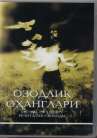 No Saidova, Zilola	Saidova, Zilola	20034677 Ozodlik Ohanglari: Rechitativ Svobody (Recital of Liberty)No Dadahon Hasan	Open SocietyInstitute - Soros Foundation20074242Foreign and Indigenous Historiography of the History of Turkestan, Khorezm and Karakalpakistan in the first quarter of the 20th CenturyNo Koshchanov, B.A.Nukus: “Karakalpakstan”19974243Foreign and Indigenous Historiography of the History of Turkestan, Khorezm and Karakalpakistan in the first quarter of the 20thCenturyNo Koshchanov, B.A.Nukus: “Karakalpakstan”19974244Foreign and IndigenousNo Koshchanov, B.A.Nukus:1997Historiography of the“Karakalpakstan”History of Turkestan,Khorezm andKarakalpakistan in thefirst quarter of the 20thCentury4245Foreign and IndigenousNo Koshchanov, B.A.Nukus:1997Historiography of the“Karakalpakstan”History of Turkestan,Khorezm andKarakalpakistan in thefirst quarter of the 20thCentury4246Foreign and IndigenousNo Koshchanov, B.A.Nukus:1997Historiography of the“Karakalpakstan”History of Turkestan,Khorezm andKarakalpakistan in thefirst quarter of the 20thCentury4247Foreign and IndigenousNo Koshchanov, B.A.Nukus:1997Historiography of the“Karakalpakstan”History of Turkestan,Khorezm andKarakalpakistan in thefirst quarter of the 20thCentury